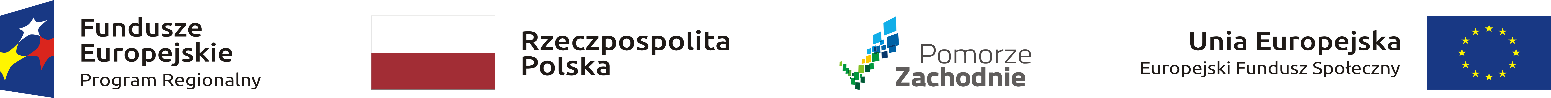 Kołobrzeg, dnia 8 października 2020 rokusprawa nr DA.322.2.2020Komunikat nr 4Dot.: postępowania o udzielenie zamówienia publicznego realizowanego w trybie przetargu nieograniczonego o wartości mniejszej niż kwoty określone w przepisach wydanych na podstawie art. 11 ust. 8 ustawy z dnia 29 stycznia 2004 r. – Prawo zamówień publicznych (Dz. U. z 2019r., poz. 1843 z późn. zm.) na dostawę wyposażenia pracowni do Zespołu Szkół Ekonomiczno – Hotelarskich im. E. Gierczak w Kołobrzegu w ramach projektu „Zawodowiec w nowoczesnej gospodarce”.Zamawiającemu zostały postawione następujące pytania:„1. Pytanie dotyczące SIWZ: 

    Czy Zamawiający będzie ubiegał się o stawkę VAT 0% dla placówek oświatowych dla sprzętu komputerowego przeznaczonego dla celów edukacyjnych? Jeśli tak, to czy Zamawiający jest w stanie przedstawić stosowne zaświadczenie, pozwalające na zastosowanie stawki podatku VAT 0% dla sprzętu wymienionego załączniku nr 8 do ustawy o podatku VAT, co umożliwi wszystkim wykonawcom zastosowanie w odpowiednich pozycjach stawki podatku VAT 0%. 2. Pytanie dotyczące pozycji 4 i 6 - zestawy komputerowe:    Proszę o sprecyzowanie jakiej mocy zasilacza wymaga Zamawiający, gdyż w jednym z wierszy OPZ stawiane jest wymaganie min. 500W, a poniżej 200W.3. Pytanie dotyczące pozycji 4 i 6 - zestawy komputerowe - monitor:    Zamawiający żąda  w OPZ, aby w przypadku gwarancji monitora potencjalny wykonawca dołączył do oferty dokumenty mówiące o tym iż firma serwisująca musi posiadać autoryzację producenta, a także oświadczenie producenta o przejęciu wszelkich zobowiązań związanych z serwisem. Zgodnie z naszą wiedzą taki zapis narusza art. 7 ust. 1 oraz art. 29 ust 1 i 2 ustawy PZP tj. narusza zasadę uczciwej konkurencji oraz równego traktowania wykonawców poprzez nałożenie obowiązku, który mogą spełnić jedynie niektóre podmioty przez co znacząco zawęża się krąg potencjalnych wykonawców.    Mając na uwadze powyższe proszę o wykreślenie przytoczonych zapisów.4. Pytanie dotyczące pozycji 4 i 6 - zestawy komputerowe - monitor:    Czym w istocie jest TCO? Zgodnie z definicją zamieszczoną na portalu Wikipedia: TCO (Tristemannens Centralorganisation) — norma będąca certyfikatem jakości, przyznawanym głównie monitorom komputerowych oraz elektronicznym urządzeniom biurowym, oceniającym ich zgodność m. in. pod względem: emisji promieniowania, ergonomii, energooszczędności i ekologii. 
Definiuje następujące parametry: czytelność i stabilność obrazu, odporność na zakłócenia zewnętrzne, emisję promieniowania, energooszczędność oraz bezpieczeństwo elektryczne. Certyfikacja jest prowadzona przez szwedzką konfederację zawodową TCO Development (Unia Pracodawców), będącą spół ką zależną od Tjanste~nens Centralorganisation Organization (TCO), bezpośrednio odpowiedzialną za rozwój i przyznawanie certyfikatów zgodności. Norma jest głównie znana z certyfikacji monitorów komputerowych (TCO 95, 99, 03, 5.0, 6.0, 7.0). Jest także przyznawana dla: drukarek (TCO 99), mebli biurowych (TCO 04) i telefonów komórkowych (TCO 01). źródło: https://pl.wi kipedia .org/wiki/TC03 norma) Jak wynika z powyższego, TCO jest certyfikatem przyznawanym sprzętowi komputerowemu przez jedną ze szwedzkich spółek w razie spełnienia przez ten sprzęt warunków dowolnie określonych przez tę spółkę. W momencie ogłoszenia postępowania na stronie internetowej szwedzkiej spółki nadającej certyfikat TCO, znajdują się jedynie komputery trzech firm: HP, DELL oraz Lenovo. Co istotne, nie znajdziemy na tej stronie komputerów innych czołowych dostawców komputerów takich jak Apple, ACER, ASUS, FUJITSU, MSI nie wspominając o polskich producentach takich jak NIT, PRZP, EPlaneta. Stosownie do art. 29 ust. 3 pzp: przedmiotu zamówienia nie można opisywać przez wskazanie znaków towarowych, patentów lub pochodzenia, źródła lub szczególnego procesu, który charakteryzuje produkty lub usługi dostarczane przez konkretnego wykonawcę, jeżeli mogłoby to doprowadzić do uprzywilejowania lub wyeliminowania niektórych wykonawców lub produktów, chyba że jest to uzasadnione specyfiką przedmiotu zamówienia i zamawiający nie może opisać przedmiotu zamówienia za pomocą dostatecznie dokładnych określeń, a wskazaniu takiemu towarzyszą wyrazy "lub równoważny". Przytoczony powyżej przepis zawiera generalny zakaz opisywania przedmiotu zamówienia przez wskazanie znaków towarowych, patentów lub pochodzenia, źródła lub szczególnego procesu, który charakteryzuje produkty, o ile może to prowadzić do uprzywilejowania lub wyeliminowania niektórych wykonawców. W przedmiotowej sprawie niewątpliwym jest, że certyfikat TCO posiada sprzęt komputerowy tylko niektórych producentów, a co z tym idzie wprowadzenie tego typu wymogu powoduje, że tylko nieliczni producenci dysponują sprzętem zgodnym z Opisem Przedmiotu Zamówienia. Tym samym, wprowadzenie do SIWZ wymogu posiadania certyfikatu TCO eliminuje z przedmiotowego postępowania większość potencjalnych wykonawców. Posłużenie się w Opisie Przedmiotu Zamówienia określeniem TCO może zostać uznane jako zgodne z Pzp tylko w wypadku, gdy byłoby to uzasadnione specyfiką zamówienia oraz gdyby Zamawiający nie mógł opisać przedmiotu zamówienia za pomocą dostatecznie dokładnych określeń. W tym kontekście należy zwrócić uwagę na kryteria jakie musi spełnić sprzęt komputerowy, aby uzyskać wymienionej powyżej szwedzkiej spółki certyfikat TCO. Są to (za Wikipedią): wydajność energetyczna (obowiązująca norma Energy Star), - zmniejszenie występowania niebezpiecznych substancji (kadm, rtęć, ołów i chrom sześciowartościowy), - ergonomika i przystosowanie produktu przyjaznego w użytkowaniu (kąty widzenia, ostrość i kontrast, właściwości akustyczne), - bezpieczeństwo promieniowania i emisji elektromagnetycznej (testowanie produktów pod względem bezpieczeństwa podzespołów elektrycznych i emisji elektro-magnetycznej), design oraz recycling (bezpieczeństwo utylizacji produktu), - żywotność produktu (wydłużone normy czasowe dla bezawaryjnej pracy), - pakowanie (opakowanie nie powinno zawierać niebezpiecznych substancji i powinno być bezpieczne dla transportu produktu), - system zarządzania środowiskiem (ISO 14001 i EMAS), - testowanie dodatków (wszystkie dodatkowe części dołączane, są testowane według tych samych parametrów co produkt), - odpowiedzialność społeczna za warunki pracy (programy CSR włączając EICC i SA8000 oraz audyt warunków pracy). źródło: https://pl.wikipedia.org/wiki/TCO_(norma) W stanie faktycznym niniejszej trudno uznać, aby opisanie przedmiotu zamówienia przy pomocy nazwy własnej TCO było uzasadnione specyfiką zamówienia. 

    W pierwszej kolejności należy stwierdzić, że aby rozpatrywać spełnienie tej przesłanki przedmiot zamówienia powinien odznaczać się ową „specyfiką". Tymczasem przedmiotowe postępowanie dotyczy dostawy sprzętu komputerowego, i podobnie jak szereg innych analogicznych postępowań nie wykazuje żadnej bliżej określonej specyfiki. Niekiedy Zamawiający utożsamiają przesłankę uzasadnionej specyfiki zamówienie z „uzasadnionymi potrzebami zamawiającego", co jest zasadniczo błędne, gdyż żaden z przepisów pzp dotyczących sposobu opisu przedmiotu zamówienia nie posługuje się tym drugim terminem (taki pogląd jest często wynikiem opacznej interpretacji niektórych orzeczeń KI). Nawet w takim wypadku trudno jest wskazać na jakiekolwiek (nawet wyłącznie potencjalne) potrzeby Zamawiającego, które uzasadniałyby potrzeba posiadania sprzętu certyfikowanego właśnie za pomocą TCO, podczas gdy zamawiający może (a nawet powinien) oczekiwać od sprzętu komputerowego konkretnych wymogów opisywanych za pomocą powszechnie znanych parametrów technicznych. Wymóg posiadania przez sprzęt komputerowy certyfikatu TCO był już przedmiotem rozważań KIO w uchwale z dnia 27 marca 2015 roku, sygn. KIO/KD 15/15. W stanie faktycznym sprawy, w którym Zamawiający choć nie wymagał przedłożenia wraz z ofertą certyfikatu TCO, to sformułował wymóg zgodnie z którym sprzęt powinien ten certyfikat posiadać, Izba stwierdziła jednoznacznie w ślad za opinią biegłego, że omawiany wymóg należy uznać za nadmierny, a co za tym idzie naruszający zasadę uczciwej konkurencji. W odniesieniu do zastrzeżeń zamawiającego w przedmiocie stwierdzonego w Informacji o wyniku kontroli naruszenia art. 29 ust. 2 ustawy Pzp, polegającego na wymogu posiadania certyfikatu TCO przez wyspecyfikowane urządzenia 

    Biegły w opinii wskazał, iż wymóg posiadania ww. certyfikatu uznać należy za nadmierny, bowiem „wiele urządzeń (szczególnie pochodzących od wiodących producentów sprzętu komputerowego) spełnia wymogi norm TCO, natomiast producenci nie zawsze zabiegają o certyfikację urządzeń". 

    Mając na uwadze powyższe, iż wymóg posiadania certyfikatu TCO przez wyspecyfikowane urządzenia, w sposób nieuzasadniony ogranicza konkurencję, wobec czego narusza art. 29 ust. 2 ustawy Pzp. 

    Odnosząc powyższe zwracam się z prośbą o wykreślenie wymogu posiadania certyfikatu TCO przez wyspecyfikowane urządzeń5. Pytanie dotyczące pozycji 4 i 6 - zestawy komputerowe - jednostka komputerowa:    Zamawiający wymaga: "Obudowa musi posiadać wbudowany wizualny system diagnostyczny, służący do sygnalizowania i diagnozowania problemów z komputerem i jego komponentami, sygnalizacja oparta na zmianie statusów diody LED przycisku POWER (tzn. barw i miganie)Obudowa musi posiadać wbudowany wizualny system diagnostyczny, służący do sygnalizowania i diagnozowania problemów z komputerem i jego komponentami, sygnalizacja oparta na zmianie statusów diody LED przycisku POWER (tzn. barw i miganie)Obudowa musi posiadać wbudowany wizualny system diagnostyczny, służący do sygnalizowania i diagnozowania problemów z komputerem i jego komponentami, sygnalizacja oparta na zmianie statusów diody LED przycisku POWER (tzn. barw i miganie)Obudowa musi posiadać wbudowany wizualny system diagnostyczny, służący do sygnalizowania i diagnozowania problemów z komputerem i jego komponentami, sygnalizacja oparta na zmianie statusów diody LED przycisku POWER (tzn. barw i miganie). W szczególności musi sygnalizować: uszkodzenie lub brak pamięci RAM, uszkodzenie płyty głównej, uszkodzenie kontrolera video, awarię CMOS baterii, awarię BIOS’u, awarię procesora. Oferowany system diagnostyczny nie może wykorzystywać minimalnej ilości wolnych slotów wymaganych w specyfikacji. Każdy komputer powinien być oznaczony niepowtarzalnym numerem seryjnym umieszczonym na obudowie, oraz wpisanym na stałe w BIOS.    Mając na uwadze art. 7 ust. 1 o zasadzie uczciwej konkurencji zwracam się z prośbą o wykreślenie przytoczonego zapisu w całości, gdyż zapis ten mogą spełnić jedynie niektórzy pproducenci przez co znacząco zawęża się krąg potencjalnych wykonawców.6. Pytanie dotyczące pozycji 4 i 6 - zestawy komputerowe - jednostka komputerowa:    Zamawiający wymaga: "Zaimplementowany w BIOS system diagnostyczny z graficznym interfejsem użytkownika dostępny z poziomu szybkiego menu boot’owania, umożliwiający jednoczesne przetestowanie w celu wykrycia usterki zainstalowanych komponentów w oferowanym komputerze bez konieczności uruchamiania systemu operacyjnego. System musi realizować funkcjonalności: : testy uruchamiane automatycznie lub w trybie interaktywnym,  możliwość powtórzenia testów. podsumowanie testów z możliwością zapisywania wyników,  uruchamianie gruntownych oraz szybkich testów lub pojedynczego testu dla konkretnego podzespołu, uruchamianie testów zdefiniowanych przez użytkownika, wyświetlanie wiadomości informujących o stanie przeprowadzanych testów,  wyświetlanie wiadomości o błędach i problemach napotkanych podczas testów. Test musi zawierać informację o nazwie komputera, wersji BIOS, numerze seryjnym komputera oraz wszystkich zainstalowanych komponentach, a w szczególności o numerze seryjnym, typie i pojemności dysku twardego, informacji o obrotach wentylatora CPU, informacji o procesorze (model i taktowanie), informacji o pamięci (wielkość, obsadzenie w konkretnym banku, typ pamięci wraz z taktowanie oraz SN i PN), wykaz temperatur CPU, pamięci, temperatury panującej wewnątrz. System działający nawet w przypadku braku dysku twardego lub  w przypadku jego uszkodzenia, pozwalający na uzyskanie wyżej wymienionych funkcjonalności a w szczególności na przetestowanie : procesora i pamięci. W przypadku braku możliwości uruchomienia graficznego systemu diagnostycznego komputer musi zawierać w sobie dodatkowo niezależny system diagnostyczny wizualny oparty o sygnalizację świetlną informujący użytkownika o awarii"Mając na uwadze art. 7 ust. 1 o zasadzie uczciwej konkurencji zwracam się z prośbą o wykreślenie przytoczonego zapisu w całości, gdyż zapis ten mogą spełnić jedynie niektórzy producenci przez co znacząco zawęża się krąg potencjalnych wykonawców.7. Pytanie dotyczące pozycji 4 i 6 - zestawy komputerowe - monitor:    Proszę o weryfikację specyfikacji monitora. Zamawiający opisał konkretny model monitora firmy Dell, w którym wymaga kątów widzenia w pionie i poziomie o wartości 178 stopni każdy. Jednakże producenta na swojej stronie podaje, iż ten monitor posiada kąty widzenia 170/160 stopni. Wobec powyższego proszę o umożliwienie dostarczenia monitora o kątach widzenia 170/160 stopni przy jednoczesnym spełnianiu pozostałych wymagań.    W przypadku braku zgody proszę o podanie producenta i modelu urządzenia dostępnego obecnie na rynku i spełniającego w 100% wymagania Zamawiającego.8. Czy wobec powyższych pytań możliwe jest przesunięcie terminu składania ofert na późniejszy?”Zamawiający udziela następującej odpowiedzi na zadane powyżej pytania:ad 1 Zamawiający w rozdziale 2 Opis przedmiotu zamówienia w pkt 3 SIWZ zamieścił informację o przeznaczeniu przedmiotu zamówienia do realizacji celów edukacyjnych oraz o możliwości  przedstawienia Wykonawcy oświadczenia dla potrzeb podatku od towarów i usług przed podpisaniem umowy, przez organ prowadzący.Treść informacji zawartej w rozdziale 2 Opis przedmiotu zamówienia w pkt 3 SIWZ – „Przedmiot zamówienia będzie wykorzystywany do celów edukacyjnych, o czym Zamawiający poinformuje Wykonawcę w odrębnym oświadczeniu dla potrzeb podatku od towarów i usług wystawionym dla Wykonawcy przed podpisaniem umowy, przez organ prowadzący.”ad 2 Zamawiający oczekuje zastosowania zasilacza o mocy w przedziale min.200W i max. 500W.W Załączniku nr 1 do SIWZ w wierszu nr 4 (Lp.) , w kolumnie „opis parametrów minimalnych”, w części opisującej parametry zasilacza błędnie użyto „Zasilacz – min. 500 W” zamiast „Zasilacz – max. 500 W” oraz poniżej w 3 zdaniu opisującym parametry obudowy błędnie użyto „Zasilacz o mocy max. 200W zamiast „Zasilacz o mocy min. 200W”. Zapisy powyższe odnoszą się również do zestawów komputerowych wymienionych w wierszu 6 (lp.)ad 3 Zamawiający nie przewiduje zmian w specyfikacji (SIWZ) w zakresie wyznaczonym pytaniem ad 4 Po przeanalizowaniu treści pytania Zamawiający podjął decyzję o wykreśleniu z opisu          paramentów monitora certyfikatu TCO.ad 5 Zamawiający nie przewiduje zmian w specyfikacji (SIWZ) w zakresie wyznaczonym pytaniem ad 6 Zamawiający nie przewiduje zmian w specyfikacji (SIWZ) w zakresie wyznaczonym pytaniem ad 7  Zamawiający po  przeanalizowaniu treści uwag zamawiającego dotyczących wymaganych kątów widzenia w pionie i poziomie podjął decyzję o zmianie ww. parametru i dopuszcza możliwość dostarczenia monitora o katach widzenia w 170/160 stopni ad 8 W związku z powyższymi zmianami wprowadzonymi w opisie przedmiotu zamówienia dla zadania nr 1 (Załącznik nr do SIWZ) – pkt.2, 4, 7 Zamawiający przedłuża termin składania ofert do dnia 19.10.2020r, do godz. 10:00. Pozostałe warunki pozostają bez zmian                                                                                                              Dyrektor Zespołu Szkół                                                                                                              mgr Zbigniew Stankiewicz